CAMPEONATO PROVINCIAL JUNIORCLUB DE TENIS ALBACETE
Del  07   AL  15 DE ABRIL DEL 2018JUEZ ÁRBITRO: BLAS FRAILE GONZALEZTELEFONO:          693410336      LA FECHA LIMITE DE INSCRIPCIONES  LUNES 02   DE  ABRIL  A      LAS       12:00 HORASA LOS CORREOS ELECTRONICOS  blas_fraile@hotmail.com  y fedetenisclm@fedetenisclm.esEL SORTEO      SE REALIZARA EL MIERCOLES 04 DE ABRIL  A LAS 10:00     HORAS   EN   LAS INSTALACIONES DEL CLUB DE TENIS ALBACETE.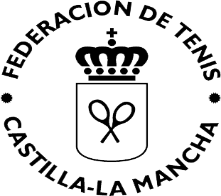 